ПРЕСС-ВЫПУСК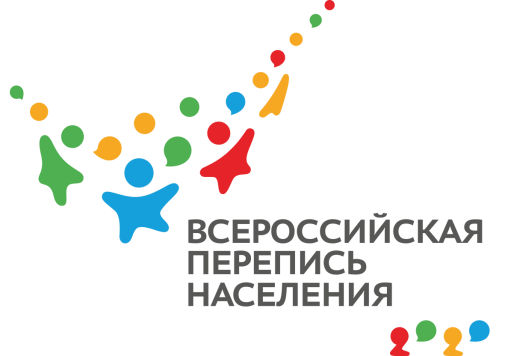 ОБ-83-10/           -ДР от 14.07.2021г.ВПН-2020: ТРУДОВАЯ МИГРАЦИЯ Ежедневные поездки на работу в другой город, перемена места жительства с целью найти рабочее место, даже рабочие поездки за границу – всё это трудовая миграция, которая также учитывается во время переписи населения.В стремлении изменить жизнь к лучшему и найти более подходящее место для заработка, крымчане нередко переезжают из сельской местности в города с более налаженной инфраструктурой и большим количеством рабочих мест. Переезд может носить как постоянный, так и временный характер (например, по контракту или на время сезона). Также часто люди ездят в другой населенный пункт на работу каждый день – такая миграция называется маятниковой. Чтобы точно установить количество экономически активных жителей, перемещающихся внутри страны или за её пределы с целью заработка, в переписные листы включён блок обобщённых вопросов о месте работы респондента, например: находится ли место работы в том же населенном пункте, где и место жительства; как часто опрашиваемый выезжает (выходит) на работу и т.д.Чем полнее и точнее участники переписи ответят на вопросы, тем правильнее будут разработаны программы развития экономики и социальной сферы. Кроме того, будет рассмотрена необходимость увеличения количества транспорта и строительства дорог в регионах.Напоминаем, что Всероссийская перепись населения в Республике Крым пройдет с применением IT-технологий с 1 по 31 октября 2021 года. Любой крымчанин сможет самостоятельно переписаться на портале «Госуслуги», для чего понадобится стандартная или подтвержденная учетная запись. Переписчики с электронными планшетами обойдут квартиры и дома и опросят жителей, не принявших участие в интернет-переписи. Тем, кто уже переписался на портале, достаточно будет показать код подтверждения. Переписчики будут иметь специальную экипировку и удостоверение, действительное при предъявлении паспорта. Кроме того, будет организована работа переписных участков, в том числе в помещениях многофункциональных центров оказания государственных и муниципальных услуг «Мои документы».Ссылка на источник информации обязательна.Руководитель                                                                                          О.И. Балдина